Name _____________________________________________________	Chapter 6 Polynomial Application Problems1. w(n) = 0.1n3 – 0.6n2 + 110 represents the weight of a person after n days of becoming sick.  Graph the function when .  The w axis will need to be changed so it’s a scale of 10 instead of 1.  2.  To determine safe dosage of a medication, researchers measure the concentration of a medication in a patient’s bloodstream.  The function that models the concentration in parts per million at x hours after the medication is administered is below.  Graph the function when 3.  The polynomial y = 1600x3 +1200x2 + 800x represents your savings, with interest, from a summer job after three years.  The annual interest rate equals 1 – x.  Graph the function when  .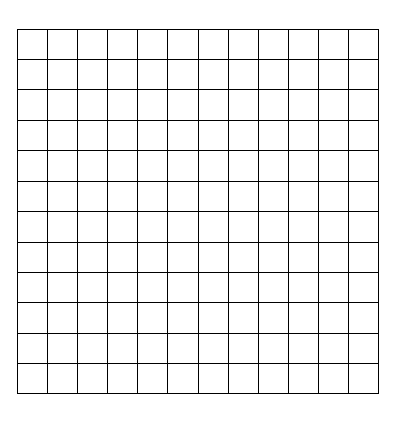 What is the persons starting weight?What is the lowest weight the person will ever reach?  How many days were they sick when they reached their lowest weight?How many days does it take for the person to get back to their original weight?What is the maximum value of C on this interval?  What is the practical significance of the maximum?Explain the practical significance of the x and C intercepts on the interval .How many hours is the concentration about 80 parts per million?What is the practical significance of the x and y intercepts on the interval .If the x is .2, then what is the annual interest rate?  How much money will be saved at that interest rate?What is the maximum amount that is saved on that interval?  What is the x value?  What is the annual interest rate?What is the x value when approximately $300 is your savings?  What is the annual interest rate for that x value?